Office Hours: Office hours vary by individual instructor and will be by appointment unless otherwise stated. Please email instructors for an appointment. This course is integrated with RNSG 1324. The course work is found within Blackboard in the RNSG 1128 course link and completed in an asynchronous format. Please refer to this course in Blackboard for assignments and due dates.This syllabus serves as the documentation for all course policies and requirements, assignments, and instructor/student responsibilities. RNSG 1128: Introduction to Healthcare ConceptsCatalog Course Description: An introduction to concept-based learning with emphasis on selected pathophysiological concepts with nursing applications.  Concepts include acid-base balance, fluid and electrolytes, immunity, gas exchange, perfusion, metabolism, coping, and tissue integrity. 1 credit hour.
Lecture/Lab/Clinical: One hour of lecture each week.Pre-requisite: Admission to Associate Degree Nursing ProgramCo-requisites: RNSG 1324, RNSG 1162 and RNSG 1118Student Learning Outcomes: The Texas State Board of Nurses (BON) provides differentiated essential competencies (DECs) (2021) to guide nursing education programs in developing a curriculum which prepares graduates to provide safe, competent, compassionate care. The competencies from the BON show the expected level of performance, integrating knowledge, skills, abilities, and judgment based upon the preparation in the program of study. The differentiation is based upon the level of the nursing education program which the student is enrolled.The NTCC nursing program director and faculty incorporate the Differentiated Essential Competencies (DECs) (2021) into the student learning outcomes of each course, based on the level of the nursing educational program. The learning outcomes of this course are based on the essential competencies of graduates of Texas Associate Degree nursing education programs.Course ObjectivesUpon completion of this course the student will:1. Utilize a systematic process to evaluate the human body response to selected health problems referred to as concepts.2. Apply pathophysiological and assessment data when planning and implementing nursing actions.Exemplary Educational Objectives: N/ADEC Objectives:  Function within the nurse’s scope of practice and in accordance with regulation and the policies and procedures of the employing health care institution or practice settingUse clinical reasoning and knowledge based on the associate degree nursing program of study and evidence-based practice outcomes as a basis for decision-making in nursing practice.SCANS Skills:Basic Skills: reading, writing, arithmetic and mathematical operations, listening, speaking.Thinking Skills: creative thinking, decision making, problem solving, visualize, knowing how to learn, reasoning.Personal Qualities: responsibility, self-esteem, sociability, self-management, integrity and honesty.Resources: time, money, materials and facilities, human resources.Information: acquires, evaluates, organizes, maintains, interprets, and uses computers.Interpersonal: participates in teams, teaches others, serves clients, exercises leadership, negotiates, works with diversity.Systems: understands systems, monitors and corrects performance, improves or designs systems.Technology: works with a variety of technologies.Evaluation/Grading Policy: A minimum overall grade of “C” is required in all Nursing courses before using that course as a prerequisite for the next course in sequence.  In preparation for the State Board examination, the letter grade assigned to all Nursing courses shall be determined as follows: 	A= 90 – 100 	B = 80 – 89 	C = 78 – 79 	F = Below 78The average of all exam grades, including the final exam, before weighted calculation is performed, must be 78% or above to pass the course. Additionally, all class examinations are considered to be a major part of the course work upon which a major portion of your final grade will be based.  If the total average of the 7 module exams is below 78 percent the student will not qualify to sit for the final examination and will fail this course. Also, the exam average, after the final exam, must be 78 or greater to pass the course. Grades will not be rounded when calculating the average (77.5 – 77.9) is not rounded to 78. Grades are not rounded at end of course. For example, a 79.9 will not be rounded to an 80. A minimum grade of 78% and a letter grade of “C” or higher is required to receive credit for the nursing course.The grade earned in this course will be based on the following criteria:Module Exams (7)..………………………………..……………………………….…………. 70%Final Exam .…………………………………………………………………………………….15%Quizzes, Discussion Boards, ATI and other assignments…………………………..…..………15%											  ____________										               Total     100%*Note- Module exams and the Final Exam are the same for RNSG 1324 and RNSG 1128 and the same grade will be recorded in both courses in the gradebook for these exams. Exam Policies:Exam blueprints are posted within Blackboard 72 hours prior to the administration of the exam. Posting of exam grades will be within 72 hours of exam completion to allow time for exam review and analysis by faculty. Students may be required to remediate concepts missed following an exam if the exam grade falls below 78. Students will not see exam questions again to protect exam security. Missed exams are made up at the discretion of the instructor and will be an alternate exam that may contain essay questions. Students should alert their instructor if they anticipate they will miss an exam. Late work: Late work is accepted with a deduction of 10 points per day for a maximum 3 days. After 3 days have passed, the grade is a zero. Students should have a backup plan for potential computer/printer problems and not wait until the last minute to print assignments. It does not matter if the work was done weeks ahead, it will still be counted late. DO NOT rely on the campus printer/Internet system to work; it is the student’s responsibility to be prepared. Student passwords are the responsibility of the student.Required Textbook(s): ADN Nursing Faculty. (2020). Syllabus and Classroom Learning Folder. Northeast Texas	Community College.American Psychological Association. (2009). Publication Manual of the American Psychological	Association (Sixth ed.). American Psychological Association.Nursing: A Concept-based Approach to Learning (3rd edition, Volume 1), (2018). Upper	Saddle River, NJ: Pearson. (or 3rd Edition)Nursing: A Concept-based Approach to Learning (3rd edition, Volume 2), (2018). Upper	Saddle River, NJ: Pearson. (or 3rd Edition)Nursing Faculty. (2017). Northeast Texas Community College. Associate Degree Nursing	Handbook.Nursing2017. (2017). Nursing2017 Drug Handbook (36th ed.). Philadelphia: Wolters Kluwer	Lippincott Williams & Wilkins. Or newer editionOgden, S. J. & Fluharty, L. K. (2019). Calculation of Drug Dosages. (11th ed.). St. Louis:	Mosby Elsevier.Vallerand, A.H. & Sanoski, C. A. (2019) Davis’s Drug Guide for Nurses (16th ed.). Philadephia: F.A.	 DavisYoost, B.L. & Crawford, L.R. (2020) Fundamentals of Nursing: Active Learning for Collaborative	 Practice (2nd ed.) St. Louis: Mosby.Other Course Requirements: ATIRecommended:Jarvis, C. (2019). Physical Examination & Health Assessment (8th ed.). Saint Louis, Missouri:	Elsevier.Jarvis, C. (2019). Physical Examination & Health Assessment Pocket Companion (8th ed.). Saint 	Louis, Missouri: Elsevier.Recommended Reading(s): NCSBNTexas Board of Nursing website    Current Nursing Dictionary/EncyclopediaTexas Nurse Practice Act Healthy People 2030American Nurse Association Code of Ethics Minimum Technology Requirements: Students are required to have access to a working laptop computer with at least 2 GB free space for use during class sessions and for online testing. Tablets and “Chromebook” computers are not compatible with testing platforms and are not recommended. Students are also required to have access to internet service and not rely on “hot spot” internet as this is also not compatible with testing platforms used. Required Computer Literacy Skills: Students should be familiar with the Office Suite including Microsoft Word. Students should be familiar with how to upload documents, how to send and receive email, and navigate the internet. Course Structure and Overview: Students can expect to spend one hour weekly utilizing assignments to strengthen pathophysiologic and pharmacologic concepts for selected health topics. In addition to assigned work, the course also consists of seven major exams and a final exam. This course is delivered in the hybrid format with introductory concepts interwoven into RNSG 1324 lectures and activities. The additional content is completed in the online Blackboard course and in ATI.Communications: NTCC email is the official method of communication between faculty and students in the nursing program. Emails sent to course faculty can expect to be responded to within 24 hours Monday-Friday (Saturday for nights and weekend cohorts). Emails sent on the weekend will be answered the next business day. Faculty and students may communicate via Zoom or Microsoft Teams chat when that technology is in use or during official office hours. At all times, communication should remain professional and respectful with faculty and between students. Refer to the nursing handbook for further communication policy and procedure.Student Responsibilities/Expectations:Students are expected to attend class. Please refer to the Current Academic Calendar Year Northeast Associate Degree Nursing Student Handbook for specific policies. NTCC Academic Honesty/Ethics Statement:NTCC upholds the highest standards of academic integrity. The college expects all students to engage in their academic pursuits in an honest manner that is beyond reproach using their intellect and resources designated as allowable by the course instructor. Students are responsible for addressing questions about allowable resources with the course instructor. Academic dishonesty such as cheating, plagiarism, and collusion is unacceptable and may result in disciplinary action. This course will follow the NTCC Academic Honesty and Academic Ethics policies stated in the Student Handbook.  Refer to the student handbook for more information on these subjects.ADA Statement:It is the policy of NTCC to provide reasonable accommodations for qualified individuals who are students with disabilities. This College will adhere to all applicable federal, state, and local laws, regulations, and guidelines with respect to providing reasonable accommodations as required to afford equal educational opportunity. It is the student’s responsibility to request accommodations. An appointment can be made with the Academic Advisor/Coordinator of Special Populations located in Student Services and can be reached at 903-434-8264. For more information and to obtain a copy of the Request for Accommodations, please refer to the special populations page on the NTCC website.  Family Educational Rights and Privacy Act (FERPA):The Family Educational Rights and Privacy Act (FERPA) is a federal law that protects the privacy of student education records. The law applies to all schools that receive funds under an applicable program of the U.S. Department of Education. FERPA gives parents certain rights with respect to their children’s educational records. These rights transfer to the student when he or she attends a school beyond the high school level. Students to whom the rights have transferred are considered “eligible students.” In essence, a parent has no legal right to obtain information concerning the child’s college records without the written consent of the student. In compliance with FERPA, information classified as “directory information” may be released to the general public without the written consent of the student unless the student makes a request in writing. Directory information is defined as: the student’s name, permanent address and/or local address, telephone listing, dates of attendance, most recent previous education institution attended, other information including major, field of study, degrees, awards received, and participation in officially recognized activities/sports.Other Course Policies:Students, when in class, are expected to be fully engaged in participation and learning. Cell phone usage is limited to class breaks. Class attendance is mandatory and absence from class can adverse consequences on successful progression within the program. A student who has missed a class, must make up class time. A student who misses 24 hours of class time will be placed on probation. Students are expected to utilize the chain-of-command when a grievance occurs, first communicating with their course instructor. If a resolution is not found, the student would then progress to communication with the director of nursing. If a resolution is still not obtained, the Dean of Health Sciences would be the next appropriate step. The information contained in this syllabus is subject to change without notice. Students are expected to be aware of any additional course policies presented by the instructor during the course.Tentative Course Outline:HEALTH CARE CONCEPTS – BIOPHYSICALAcid Base Balance*Fluid & Electrolyte Balance*Gas Exchange*Immunity*Metabolism*Perfusion*Tissue Integrity*HEALTH CARE CONCEPTS - PSYCHOSOCIOCULTURALCoping**only the concept analysis is covered – no exemplars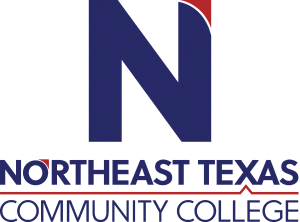 Introduction to Health Care ConceptsCourse Syllabus: RNSG 1128 Summer 2022 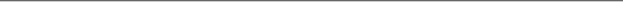 “Northeast Texas Community College exists to provide personal, dynamic learning experiences empowering students to succeed.”Charla Denman DNP, APRN, FNP-BC, NP-CUHS Building Office # 202Office Phone # 903-434-8282Cell Phone # 903-563-6234E-mail: cdenman@ntcc.eduCarol Slider MSN, RNUHS Building Office # 206Office Phone # 903-434-8017Email: cslider@ntcc.eduChrystal Brown MSN, APRN, NP-CUHS Building Office #207Office Phone # 903-434-8302Email: cbrown@ntcc.eduJami Baker MSN, APRN, NP-CAdjunct InstructorPhone # 903-575-0065Email: jbaker@ntcc.eduRob Terry MSN, RN, CEN, CFRN, TCRNAdjunct InstructorEmail: rterry@ntcc.edu